derskitabicevaplarim.comAdı  ve  soyadı: ………………………………………..   Veli  imzası : ………………………..    29.10 2018 PAZARTESİ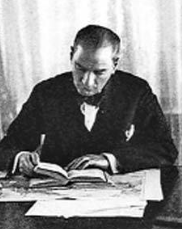 Soru 1 ) Aşağıda verilen sayıların  okunuşunu  yazı  ile  yazınız.* 1.010.010 : ………………………………………………………………………… 670.000: ………………………………………….* 12.890.568: …………………………………………………………………………………………………………………………………* 800.090: ……………………………………................................   500.055: ……………………………………………………………….* 1.010.110: ……………………………………………………………………50.005: ………………………………………………………………..* 19.090.000: …………………………………………………………………  1.000.010: ……………………………………………………………..* 505.678.090: ………………………………………………………………………………………………………………….* 808.800.080: ……………………………………………………………………. 90.000.001: ………………………………………………..Soru 2) Aşağıda  verilen çarpım  tablolarını yazınız.ALTILAR  SEKİZLER                                 DOKUZLAR                                      YEDİLER………………………………………………………………………………………………………………………………………………………………………………...………………………………………………………………………………………………………………………………………………………………………………………………………………………………………………………………………………………………………………………………………………………………………………………………………………………………………………………………………………………………………………………………………………………………………………………………………………………………………………………………………………………………………………………………………….………………………………………………………………………………………………………………………………………………………………………………..……………………………………………………………………………………………………………………………………………………………………………………………………………………………………………………………………………………………………………………………………………………………………………………………………………………………………………………………………………………………………………………………………………………….………………………………………………………………………………………………………………………………………………………………………………..Soru 3) Aşağıda  yazı ile  verilen sayıları rakamla  yazınız.  ( bölükleri nokta ile ayır )*  bir milyon : ……………………………………………..  * yüz bin on : …………………………………..  elli bin  elli: …………………………….* on milyon yüz bin  yüz : …………………………………………………  * 0n beş milyon dört bin kırk : ……………………………………….* elli sekiz milyon doksan bin dokuz : …………………………………………….. yetmiş milyon yetmiş : …………………………………….* yüz bir milyon  on bin bir : …………………………………………… * altı yüz  on altı milyom atmış bin yedi: …………………………….* on bin yüz : …………………………….   * seksen bin seksen : …………………………… * bin bir : ………………………* Kırk yedi  bin kırk  sekiz : ………………………  *Doksan dokuz  bin doksan : ……………………………… * yüz bin : ………………………* iki yüz iki  milyon  yirmi bin iki yüz : ……………………………………  * on yedi  milyon bin yedi : …………………………………..* Dört yüz dört  milyon  dört yüz bin dört : …………………………………………  * yedi milyon on bin otuz : ………………………………….Soru 1) Aşağıda veriler  sayıların ok çıkartarak basamak adlarını  yazınız.456.674.004100.098.345Soru 3) Aşağıda verilen soruları  yanıtlayınız.* Sayıları  yazmakta  kullandığımız rakamları yazınız.                          ( Rakam aralsrına kısa çizgi  koyunuz.) ………………………………………………………………………………………*Bir  basamaklı en büyük rakam : ………………..* Bir basamaklı en küçük rakam : ……………….* Bir basamaklı en büyük tek rakam : …………….* Bir basamaklı en büyük çift  rakam : …………….* Bir basamaklı en küçük  tek rakam : …………….* Bir basamaklı en küçük  çift  rakam : …………….* İki basamaklı en küçük sayı: ………………..* İki basamaklı en büyük  sayı: ………………..* İki basamaklı en küçük  tek sayı: ………………..* İki basamaklı en küçük s çift ayı: ………………..* İki basamaklı en büyük  çift sayı: ………………..Soru 4 ) 456. 768   sayısındaki tekrar eden 6  rakamının basamak  değeri  FARKINI  bulunuz.Soru 5) 804.893  sayısındaki tekrar eden 8  rakamının basamak  değeri  FARKINI  bulunuz.Soru 6) 345.698.080   sayısının  binler bölüğünün sayı değeri  toplamı  ile birler bölüğünün sayı değeri toplamının çarpımını  bulunuz.derskitabicevaplarim.com